Partnership & Sponsorship ApplicationApplicant InformationReferencePartner & Sponsor Tier SelectionPayment Information – Credit Card OR Check I authorize a scheduled yearly charge to the credit card listed above. I will be charged the amount indicated each billing period. I agree to notify Occoquan Swimming of any changes in my account information or termination of this authorization.I have read the information provided and have discussed any questions or concerns about this agreement. I acknowledge that the above information is true and correct. My signature below acknowledges my understanding of the information and agreement to the terms above.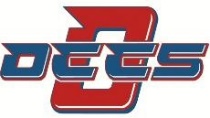 Occoquan Swimming Inc.Date: Name of Business: Name of Business: Name of Business: Business Street Address: Business Street Address: Business Street Address: Business Street Address: City: State: State: Zip Code: Business Phone Number: Business Phone Number: Contact Name & Title: Contact Name & Title: Contact Phone Number: Contact Phone Number: Contact Email Address: Contact Email Address: Who referred you? Please include the referring family’s name:Partner Tiers:Annual Cost:Sponsor Tiers Per Event Cost:Platinum$1,600Title$3,000Gold$1,000Gold$2,000Silver$400Silver$1,000Bronze$200Bronze$500Contract Start Date: Contract End Date: Balance Due: Balance Due: Balance Due: Balance Due: Credit Card: Visa – MasterCard - DiscoverCredit Card: Visa – MasterCard - DiscoverCredit Card: Visa – MasterCard - DiscoverCredit Card: Visa – MasterCard - DiscoverCard Number:Card Number:Exp Month/Year:Exp Month/Year:CVD:Name as it appears on card:Name as it appears on card:Name as it appears on card:Address:Address:Address:Address:City:  State:State:Zip:Printed Name: Signature:Date: